Частное общеобразовательное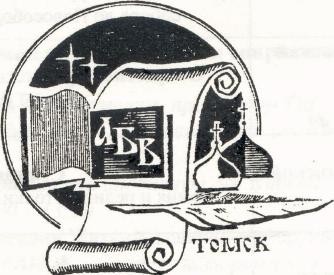 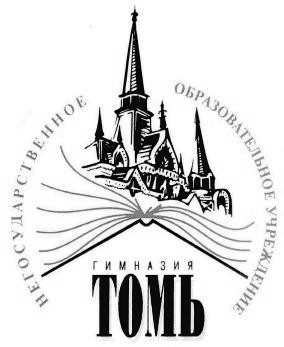                учреждение гимназия Томь"634041, г. Томск, ул. Карташова 68/1 ОРГКОМИТЕТ«Дней славянской письменности и культуры»,XXVIII  «Духовно – Исторических чтенийпамяти святых равноапостольных Кирилла и Мефодия»УТВЕРЖДЕНО	УТВЕРЖДЕНОДиректор ЧОУ гимназии «Томь»	Руководитель Отдела образования Томскойепархии РПЦ 	Семитко С.Е.	 	Священник АлександрАтаманов« 	» 	2018 г.	« 	» 	2018 г.ПОЛОЖЕНИЕо региональной научно-практической конференции«В начале было Слово»Общие положенияНастоящее Положение определяет статус, цели, задачи и порядок проведения региональной научно-практической конференции « В начале было Слово..» (далее – Конференция) в рамках «Дней славянской письменности и культуры».Цель Конференции: популяризация и распространение опыта проектно- исследовательской деятельности обучающихся образовательных учреждений Томской области.Задачи Конференции:формирование	у	обучающихся	навыков	самостоятельной	работы	с информационными, статистическими и аналитическими материалами;формирование исследовательской компетентности обучающихся;активизация сотрудничества педагогов и обучающихся;выявление одаренных детей;поддержка детского творчества.2.Конференция предусматривает работу секций по следующим направлениямЛитература. Русский и иностранные языки. История. Обществознание. Мировая художественная культура. Секция для учащихся 5-11 классовБиблия. Библия и литература. Библия и язык. Библия и история. Секция для учащихся  4- 7 классовОсновы православных культур. Социокультурные истоки. Основы духовно-нравственной культуры народов России. Секция для учащихся 4-5 классовУчредители, организаторы и участники КонференцииУчредителями Конференции являются:Частное общеобразовательное учреждение гимназия «Томь» г. ТомскаТомская епархия РПЦОргкомитет Конференции:осуществляет общее руководство подготовкой и проведением Конференции;разрабатывает программу, формирует списки участников, организует работу секций, утверждает итоговые документы Конференции;оставляет за собой право отбора и редактирования представленных материалов и формирования предметных секций в зависимости от тематики представленных работ;утверждает критерии оценивания конкурсных материалов;утверждает	требования	к	оформлению	материалов,	представляемых	на Конференцию.Жюри Конференции:разрабатывает критерии оценивания конкурсных материалов Конференции;разрабатывает требования к оформлению конкурсных материалов;оценивает выступления участников Конференции;подводит итоги Конференции.К	участию   в  Конференции  приглашаются	обучающиеся   4   –   11   классов образовательных учреждений г. Томска и Томской области.Время представления доклада до 7 минут.Требования к содержанию работВ работе должны быть выделены цели и задачи исследования, теоретические и практические результаты, выводы и предложения по результатам исследования, список использованной литературы.Титульный лист должен содержать следующую информацию:название работы;фамилию, имя, отчество автора, возраст;ОО, класс или детское объединение;фамилию, имя, отчество руководителя, контактный телефон, электронный адрес; Работа может сопровождаться презентацией.Права участников КонференцииКаждый участник Конференции имеет право выступать с докладом, отражающим собственную точку зрения, которая необязательно должна совпадать с общепринятой.Участники Конференции имеют право в корректной форме задавать вопросы по заинтересовавшей их проблеме.Подведение итогов Конференции, награждениеРезультаты оценки конкурсных работ отражаются жюри конкурса в экспертных листах и оформляются протоколом.В каждой секции по наибольшей сумме полученных баллов определяются три призовых места (I, II, III).Все участники Конференции получают сертификат о публичном выступлении; обучающиеся, занявшие призовые места, награждаются дипломами I, II, III степени;Время и место проведения Конференции17 мая  2018  года,  ЧОУ  гимназия  «Томь»  г.  Томска.  Адрес:  г.  Томск,      ул.Карташова, 68\1.Заявки для участия в конференции принимаются до 27 апреля 2017 года и высылаются по электронному адресу: helena@gymn.tom.ruПриложение 1Правила оформления работы:Формат – Microsoft Word, шрифт Times New Roman, кегль 12, интервал «1,5», выравнивание по ширине, поля 2 см со всех сторон, абзацный отступ 1,25 см, без переносов.Список литературы дается после текста с наименованием «Литература», в алфавитном порядке, если есть на нее ссылка в тексте.Кавычки в тексте пишутся типографские «».Не допускается автоматический набор списка.Приложение 2Форма заявки на участие в конференции Заявка на участие в конференцииФорма заявкиОБРАЗЕЦ (персональные данные вымышленные)Форма участия в Конферен цииНаправление работы секцииФИобучающегосяКлассТема работыОУРуководител ь, телефон, электронны й адресОчнаяЛитератураДементьева9Что сейчас читаютЧОУ гимназияКуликоваМаргаритаподростки?«Томь»ЛилияХудожественноеГеннадьевнсвоеобразие повестиа, учительДины Рубиной «Когдарусскогоже пойдет снег?»языка илитературы8-911-105-32-45